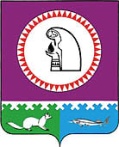 О создании комиссии по осмотру жилых домов сельского поселения Малый Атлым, в которых планируетсяприобретение квартир в рамках государственных и муниципальных программ	Во исполнение  протокола заседания Координационного совета по реализации программ строительства на территории Октябрьского района, в   соответствии  Жилищным  кодекса Российской   Федерации, требованиям «Положения о составе разделов проектной документации и требованиях к их содержанию», утвержденного Постановлением Правительства РФ № 87 от 16.02.2008 г, Закона Ханты-Мансийского  автономного округа  -  Югры  от  6  июля  2005 года N  57-оз  "О  регулировании отдельных  жилищных отношений в Ханты-Мансийском автономном  округе- Югре"  постановляю:       1.  Утвердить Положение о комиссии по осмотру жилых  домов сельского поселения Малый Атлым, в которых планируется приобретение квартир в рамках государственных и муниципальных программ помещений (приложение 1).       2.  Утвердить  состав  комиссии  по осмотру жилых домов сельского поселения Малый Атлым, в которых планируется приобретение квартир в рамках государственных и муниципальных (приложение 2).Контроль за выполнением постановления оставляю за собойГлава сельского поселения                                    С.В.Дейнеко                                                            Приложение 1                                         		       к постановлению  от 23.01.2015  №13                                       ПОЛОЖЕНИЕкомиссии по осмотру жилых домов сельского поселения Малый Атлым, в которых планируется приобретение квартир в рамках государственных и муниципальных программ                           I. Общие положения          1.1.  Комиссия по осмотру жилых  домов сельского поселения Малый Атлым, в которых планируется приобретение квартир в рамках государственных и муниципальных программ (далее  -Комиссия)  создана в целях оценки жилых помещений,  на соответствие требованиям, которым должно отвечать  жилое помещение.	1.2.  Комиссия  в  своей деятельности руководствуется  Жилищным кодексом   Российской   Федерации,     Правилами и нормами  технической  эксплуатации жилищного   фонда,  утвержденными  постановлением  Государственного комитета   Российской   Федерации  по  строительству   и   жилищно- коммунальному  комплексу от 27 сентября 2003 года N 170, требованиям «Положения о составе разделов проектной документации и требованиях к их содержанию», утвержденного Постановлением Правительства РФ № 87 от 16.02.2008 г настоящим Положением и иными нормативными правовыми актами.	1.3.  Состав Комиссии утверждается постановлением главы сельского поселения Малый Атлым.	1.4.   Материально-техническое  и  организационное  обеспечение деятельности  Комиссии осуществляет администрация сельского поселения  Малый Атлым.                        II. Полномочия Комиссии   Комиссия имеет право:	2.1.   Взаимодействовать   в  установленном   законодательством порядке    с   федеральными   органами   государственной    власти,  исполнительными   органами   государственной   власти   автономного округа,    органами    местного   самоуправления,    организациями, учреждениями, предприятиями по вопросам, относящимся к  компетенции  Комиссии.	2.2. Запрашивать в установленном порядке необходимую информацию по вопросам, относящимся к компетенции Комиссии.	2.3.  Привлекать   для участия  в  работе  Комиссии  и  заслушивать  на  своих  заседаниях представителей  органов  государственной власти,  органов  местного самоуправления,  специалистов различных организаций,  в  том  числе проектно-изыскательских,     собственника     жилого      помещения (уполномоченного им лица).	2.4. Принимать соответствующее решение.               2.5. Решение комиссии несет рекомендательный характер.                III. Организация деятельности Комиссии	3.1.  Комиссию возглавляет председатель.  В  отсутствие   председателя Комиссии его функции выполняет заместитель.	3.2.  Члены  Комиссии обладают равными правами  при  обсуждении рассматриваемых на заседании вопросов.	3.3. Члены Комиссии участвуют в комиссии без права замены.	3.4.  Комиссия  после  осмотра жилого помещения составляет акт осмотра жилого помещения согласно приложению № 2.	3.5.  Комиссия вправе принимать решения по обсуждаемым вопросам при условии присутствия на осмотре не менее 2/3 от ее состава.	3.6. Акт составляются в трех экземплярах, которые подписываются всеми присутствующими членами Комиссии. Члены   Комиссии,  имеющие  особое  мнение,  выражают   его   в письменной   форме   в   отдельном  документе,   который   является неотъемлемой  частью  заключения либо  акта.  Во  всех  экземплярах заключения либо акта делается отметка о наличии особого мнения.	3.7.   Заключение   Комиссии  направляется   заявителю   и  в администрацию сельского поселения Малый Атлым.                                                          Приложение 2                               к Положению о комиссии                                       по осмотру жилых домов сельского поселения Малый Атлым, в которых планируется приобретение квартир в рамках государственных и муниципальных программ Акт осмотра жилого помещения   N ________________ _______________________________________________                                        (дата)   __________________________________________________________________   (место расположение помещения, в том числе наименования населенного   пункта и улицы, номера дома и квартиры)   Комиссия, назначенная _______________________   __________________________________________________________________   (кем назначена, наименование органа исполнительной власти субъекта   Российской Федерации, дата, номер решения о созыве комиссии)   в составе председателя ___________________________________________                          (ФИО, занимаемая должность и место работы)   и членов комиссии ________________________________________________                       (ФИО, занимаемая должность и место работы)    приглашенного собственника помещения или уполномоченного им лица   __________________________________________________________________               (ФИО, занимаемая должность и место работы)   произвела обследование помещения по адресу ____________________   __________________________________________________________________   и составила настоящий акт обследования помещения _________________   __________________________________________________________________   (адрес,  принадлежность  помещения, кадастровый номер, год ввода в   эксплуатацию)       Краткое   описание   состояния  жилого  помещения,  инженерных   систем  здания,  оборудования  и механизмов и прилегающей к зданию   территории   __________________________________________________________________   __________________________________________________________________   __________________________________________________________________       Сведения   о   несоответствиях   установленным  требованиям  с   указанием    фактических   значений   показателя   или   описанием   конкретного несоответствия   __________________________________________________________________   __________________________________________________________________       Рекомендации  межведомственной  комиссии  и предлагаемые меры,   которые   необходимо  принять  для  обеспечения  безопасности  или   создания нормальных условий для постоянного проживания ___________   __________________________________________________________________   __________________________________________________________________       Заключение    межведомственной    комиссии    по   результатам   обследования помещения   __________________________________________________________________   __________________________________________________________________   Председатель межведомственной комиссии   __________________________              __________________________           (подпись)                                  (ФИО)   Члены межведомственной комиссии   __________________________              __________________________           (подпись)                                  (ФИО)   __________________________              __________________________           (подпись)                                  (ФИО)   __________________________              __________________________           (подпись)                                  (ФИО)   __________________________              __________________________           (подпись)                                  (ФИО)   __________________________              __________________________           (подпись)                                  (ФИО)   __________________________              __________________________           (подпись)                                  (ФИО)   __________________________              __________________________           (подпись)                                  (ФИО)   __________________________              __________________________           (подпись)                                  (ФИО)                                                          Приложение 2                                                        к постановлению                                                     от 23.01.2015 №13                                                                       СОСТАВ комиссии по осмотру жилых домов сельского поселения Малый Атлым, в которых планируется приобретение квартир в рамках государственных и муниципальных программ Председатель комиссии: Дейнеко С.В. –Глава сельского поселения Малый АтлымЗаместитель председателя: Гусева Л.Л. – главный специалист по управлению муниципальным имуществомСекретарь комиссии: Беззубова М.А. – ведущий специалист по содержанию муниципального жилищного фондаЧлены комиссии: П. Большие ЛеушиГришкина Р.Л.- Депутат Совета поселенияКачубей А.П. – зам. главы сельского поселения Малый Атлым П. ЗаречныйДворянкина А.Ш. – председатель совета ветеранов п. ЗаречныйШмелев –мастер участка Малоатлымского МП ЖКХС. Большой АтлымКолташкова П.А. –гл. специалист по жизнеобеспечению с. Большой АтлымСамойлов Ю.М. – депутат Совета депутатов с. Большой АтлымП. КомсомольскийМельничук Б.Н. –депутат Совета поселения п. КомсомольскийШмелев –мастер участка Малоатлымского МП ЖКХС. Малый АтлымТутынин А.С. –Председатель Молодежного совета при главе администрации сельского поселения Малый АтлымШмелев –мастер участка Малоатлымского МП ЖКХАДМИНИСТРАЦИЯ СЕЛЬСКОГО ПОСЕЛЕНИЯ МАЛЫЙ АТЛЫМОктябрьского района Ханты – Мансийского автономного округа - ЮгрыПОСТАНОВЛЕНИЕ «23»января2015 г.№13с. Малый Атлымс. Малый Атлымс. Малый Атлымс. Малый Атлымс. Малый Атлымс. Малый Атлымс. Малый Атлымс. Малый Атлымс. Малый Атлымс. Малый Атлымс. Малый Атлым